Professor Dan AwreyCornell Law School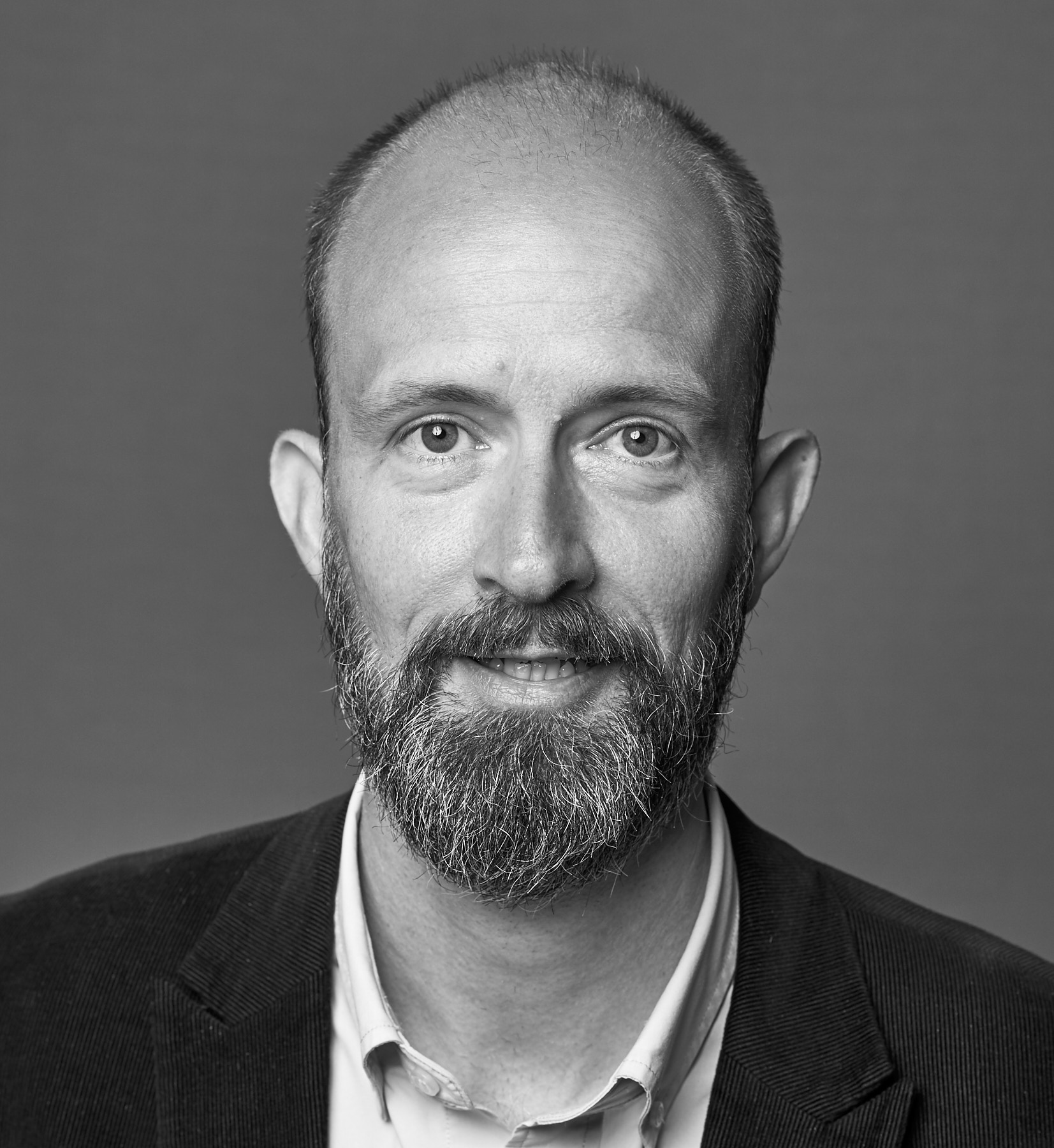 Dan Awrey is a Professor of Law at Cornell Law School. Dan’s teaching and research interests reside in the area of financial regulation and, more specifically, the regulation of banks, investment funds, derivatives markets, payment systems, and financial market infrastructure. Dan has undertaken research and provided advice at the request of organizations including the Bank for International Settlements, U.S. Treasury Department, Federal Reserve Board, the President’s Working Group on Financial Markets, Her Majesty’s Treasury, UK Financial Conduct Authority, Commonwealth Secretariat, Finance Canada, and European Securities and Markets Authority.  Dan is a co-author of one of the leading textbooks on financial regulation, Principles of Financial Regulation, published by Oxford University Press. He is also a founding co-managing editor of the Journal of Financial Regulation. Before entering academia, Dan was director of law and corporate affairs for a global investment management firm and, prior to that, a securities lawyer at a major Canadian law firm.